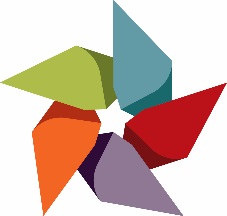 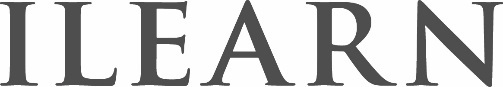 Student Learning Assessment Plan SummaryOperational Unit: Education (EDU)Mission: The mission of RRCC Education Dept. is to prepare current and future educators to work in diverse settings of K-12, Early Childhood, and adult learning, by integrating the art and science of teaching. This includes knowledge, skills, and dispositions in the areas relevant to human development and the education process.OU broad learning goals: Students enrolled in programs within the Education department will be able to demonstrate:Ethical and Professional practicesCritical thinking skillsCultural awareness for working in diverse settingsEffective communication to convey accurate, concise information to promote life-long learning success. Step 1: Provide a narrative overview of the assessment process. What course(s) or co-curricular activities will be involved in the assessment?Who will be involved in administering, evaluating, and assessing the results? What professional development will be necessary to start the assessment process?What estimated cost will be associated with the assessment process?EDU department will evaluate student recruitment, retention, and completion in the following courses:EDU221/288, 250, 260, and 261ECE101, 102, 103, 238These courses are foundational for certificate or degree completion in the EDU Department.  Janiece and Jenning will be the primary faculty involved in administration and evaluation process. We will add future courses throughout the ILEARN process.The EDU department have identified two professional development needs:Training to access and read program data set files. (Cognos and D2L for Janiece & Jenning)Faculty professional development for creating/implementing key assessmentsOur identified budget needs are as follows:Paid administrative time to pull and review rubric data from D2L each semester and annually [time consuming work! ~3 hrs./semester for 3-5 courses] (parts of this can be delegated to a work/study student in the future).Paid release time for instructional course design for all ECE courses taught at RRCC to update D2L course materials and embed assessments for SLO’s. (Create a schedule of how many courses will be reviewed/redesigned each academic year) (Perkins?, how will this impact FLAC for Janiece and Jenning)Paid faculty professional development (Perkins request for AY18).Future need as EDU program grow will be adding an additional FT faculty positionStep 2: Specific Student Learning OutcomesWhat RRCC Common Learning Outcome will the evaluation measure (other times referred to as CLO, RRCC Competencies, or LEAP standards)? What specific Student Learning Outcomes will be evaluated? RRCC CLOs:  RRCC graduate is a Critical Thinker (including information literacy);Students will describe and demonstrate human development Students will demonstrate teaching practices that support the learner through positive interactions RRCC graduate is an Effective CommunicatorOral/Presentational Communication: 2a, 3a-b, 4aWritten Communication: 1a, 2a, 3a, 4a-b, 5a RRCC graduate is Ethical and ProfessionalStudents will describe characteristics of ethical responsibilities and ethical dilemmasStudents will apply relevant code(s) of ethical conduct specific to the teaching profession to situations involving ethical responsibilities or ethical dilemmasStep 3: Describe the measurement tool. What measurement tool will be used to evaluate each learning outcome? Briefly describe the assignment, quiz, activity, survey, essay, observation, etc.  Will the RRCC Common Learning Outcomes and the course or assignment Student Learning Outcomes be blended in the same measurement? What is the timeframe of the evaluation (when will it take place)? NAEYC Key Assessments in ECEObservation rubricChild Dev. Case Study rubricProfessionalism project [ECE241] rubricActivity Plans rubricReflections rubricEthical scenarios reflections	Describe the evaluation tool. Key assessments for Teacher Ed. Reflections rubricGoogle site portfolio rubricCTE Ed./Professional DevelopmentReflection rubricDepartment assessmentOn-going NAEYC accreditation annual reportTeacher Ed. & CTE Ed. annual reportBriefly describe how the learning outcomes will be evaluated (rubric, checklist, etc.)Assignment rubrics attached to drop-boxed assignments in D2LStudent self-assessment perceptions gathered through course surveys given in D2L.Program self-assessment through annual reporting.Step 4: Baseline Data Summarize the baseline resultsDescribe the action plan and implementation strategies for improvementHow will you know if your improvement plan worked? In other words, what are your indicators of success or benchmark for improvement? Step 5: Comparative DataSummarize the comparative results	Conclusions and future actionWhat conclusion can be drawn from the results?  What action will be taken based on the results? 